TÜRKİYE’DE YAPI DENETİM SİSTEMİ VE AFET YÖNETİMİ İLİŞKİSİSeçil Gül MEYDAN YILDIZ**ÖzDünyanın gezegen olarak var olmasıyla başlayan doğal afet olgusu, insanlığın zamanla oluşturduğu değerlerin yok olmasına yol açmasıyla afet haline dönüşmüştür. Doğal hareketten afet olarak adlandırılmaya değin varan süreçte, insanlık gücünün yetmediği bu olgu karşısında günün koşulları doğrultusunda önlemler geliştirmiştir. Her afet türüne göre farklı önlemler geliştirmeye çalışan insanoğlu, kimi zaman yaşadığı yeri değiştirmiş, kimi zaman da başka çözümler aramıştır. Anadolu coğrafyası tarihin ilk çağlarından itibaren çeşitli uygarlıkların vatanı olmuştur. Tarihi kalıntıların da gösterdiği gibi bu coğrafyada depremler ve diğer afetler birçok uygarlığın varlığına son vermiş, yaşam alanlarını yerle bir etmiştir. Günümüzde bilim ve teknolojinin gelişmesiyle değişen kentler ve oluşan yeni yaşam alanları çeşitli afetlerin tehdidi altındadır. Her yıl binlerce can kaybına, milyarlarca ABD Doları zarara yol açan afetler büyük oranda yapıların güvensiz ve dayanıksız yapılmasından kaynaklanmaktadır. İnşaat yapımında kullanılan yeni teknolojilerin deprem meydana gelmesi halinde büyük ölçüde can kaybını önlemesi bu yapıların gerekli denetimlerden geçmiş olmasına bağlıdır.1999 Marmara Depremlerine kadar afetler nedeniyle çok fazla can ve mal kaybının yaşandığı ülkemizde, 1999’dan sonra afet yönetimi sisteminde önemli bir dönüşüm yaşanmıştır. Can ve mal kayıplarının önlenmesinin ancak güvenli ve dayanıklı yapı yapmaktan geçtiği bilinmesine karşın gerekli denetimi yapacak mekanizmalar yeterince oluşturulmamıştır. 1999 Marmara Depremi sonrasında, 27 Ağustos 1999 tarihli ve 4452 sayılı Yetki Kanunu’na dayanılarak çıkarılan “Yapı Denetimi Hakkında 595 sayılı Kanun Hükmünde Kararname” yapıların denetlenmesinin bir kurala bağlanması konusunda atılan önemli bir adımdır. Bu KHK’nın Anayasa Mahkemesi’nce iptal edilmesi ve 4708 sayılı Yapı Denetimi Kanunu’nun çıkarılması bina yapımının denetlenmesi konusunda önemli bir aşamadır. Bu çalışmada, güvenli yaşam alanları oluşturulmasında yapı denetiminin öneminin ortaya konulması amaçlanmaktadır. Çalışma, konuya ilişkin olarak 1999 Marmara Depremi sonrasında yapılan düzenlemelerle sınırlıdır. Literatür taranarak ve ilgili kamu kurumundan edinilen veriler yorumlanarak yapı denetimi sisteminin yapı güvenliği ve afet yönetimi sürecinde risk azaltma amacına ne denli hizmet ettiği tartışılmaktadır.Anahtar Kelimeler: Yapı Denetimi, Afet Yönetimi, Afet, Güvenli Yapı.RELATIONSHIP BETWEEN CONSTRUCTION INSPECTION SYSTEM AND DISASTER MANAGEMENT IN TURKEYThe phenomenon of natural disaster, which started with the existence of the world as a planet, has turned into a disaster with the destruction of the values created by humanity in time. In the face of this phenomenon, where humanity power is not enough, measures have been developed in accordance with the conditions of the day. Human beings who try to develop different measures according to each type of disaster have changed their places and sometimes took other measures. Anatolian geography has been the homeland of various civilizations since the first ages of history. As the historical ruins show, earthquakes and other disasters have ended the existence of many civilizations and destroyed their living areas. Today, the standard of living achieved by the development of science and technology is threatened by disasters. The disasters that cause thousands of lives and millions of US dollars a year are mostly due to the insecure and insecure nature of the buildings. In order to prevent the loss of life in case of earthquake in new technologies used in construction; these structures must have undergone the necessary inspections.Until the 1999 Marmara Earthquake, a lot of life and property loss were experienced due to disasters. After 1999, disaster management system developed in our country. Although it is known that the prevention of loss of life is only through making a safe and durable structure, the mechanisms to perform the necessary supervision have not been sufficiently established. Following the 1999 Marmara Earthquake, “Decree Law No. 595 on Building Inspection”, issued on the basis of the authorization law, is an important step towards the establishment of a code of auditing structures. The cancellation of this Decree by the Constitutional Court and the issuance of Law No. 4708 on Building Inspection is an important stage in the supervision of the construction of the building. In this study, it is aimed to reveal the importance of building control in the creation of safe living spaces. The study is limited to the studies conducted after the 1999 earthquake. By reviewing the literature and interpreting the data obtained from the related public institution, it is discussed how the structure control system serves the purpose of risk reduction in the structure security and disaster management process.Keywords: Construction Inspection, Disaster Management, Disaster, Safe Structure.GİRİŞTürkiye bulunduğu coğrafi konum nedeniyle afetler açısından tehlike boyutları oldukça geniş bir bölgededir. Yüzyıllardır bu topraklar üzerinde oluşan deprem, sel ve yangın gibi afetler nedeniyle birçok uygarlık yok olmuştur. Afet denildiği zaman akla ilk olarak deprem geliyor olsa da afetler; sel, fırtına, toprak kayması, çığ, iltica ve göç gibi büyük nüfus hareketleri, yangınlar ve kazalar, kimyasal, biyolojik, radyolojik ve nükleer madde kazaları veya olayları, tehlikeli ve salgın hastalıklar, terörist eylemler olarak sınıflandırılabileceğimiz geniş bir risk alanını içermektedir (Karaman, 2017). Günümüzde bu risklerin insanlık üzerindeki yıkıcı etkisi her geçen gün artmaktadır. Afetlerin olumsuz etkilerinin en aza indirilmesi çabası bütün dünyanın ortak sorunu haline gelmiştir. Gelişmiş ülkeler, afet zararlarını en aza indirebilmek için en başta yerleşim yerlerinin uygunluğuna ve binaların dayanıklılığını sağlayıcı uygulamaların kontrolüne önem vermektedir. Afetlerin olumsuz etkilerini azaltmanın ve afet bilincini topluma benimsetmenin en güvenli yöntemlerinden biri toplumsal, yasal ve ekonomik yaşam biçimine uygun bir yapı denetim sisteminin oluşturulmasıdır. Ülkemizde afetler nedeniyle her yıl binlerce kişi yaşamını yitirmekte, yaralanmakta veya evsiz kalmakta, diğer taraftan ülke ekonomisinde de çok önemli zararlar ortaya çıkmaktadır (Kadıoğlu, 2008). Afetlerin sayısal artışı ve yarattığı kayıplardaki hızlı yükseliş, ülkelerin sürdürülebilir kalkınma sürecini de olumsuz etkilemektedir. Afetler, yoksul, geri kalmış veya kalkınmakta olan ülkelerde daha fazla can ve mal kaybına yol açmaktadır. Bununla birlikte afetlerin neden oldukları zararlar küresel ölçekte tarihi, kültürel, çevresel ve ekonomik kayıplara da yol açabilmektedir (Bahçeci ve Meydan Yıldız, 2018: 714).Ülkemizde çok sık afet yaşanmasına rağmen, afetlerle ilgili mevzuat ve kurumsallaşma süreçleri yalnızca Cumhuriyet sonrası yeni yapılanmanın gereksinimlerine göre oluşturulmuş, bu düzenlemeler de, ancak yaşanan yeni bir afet nedeniyle yeniden düzenlenmiş ya da revize edilmiştir. Genel olarak afet mevzuatı, afetten özellikle depremden etkilenen bölgelerin yeniden yapılandırılmasına yönelik önlemlerin geliştirilmesiyle başlamıştır. Ülkemizde 17 Ağustos ve 12 Kasım 1999 Marmara Depremleri sonrasında, yalnızca afet olduktan sonraki gelişmelere odaklanan ve yıkılanın yeniden yapılası veya yaraların sarılması ekseninde yoğunlaşan bakış açısının bir çözüm olmadığı kabul görmüştür (Şengün ve Meydan Yıldız, 2017: 192-193). 1999 yılından itibaren afet yönetim sisteminde önemli bir dönüşüm başlamıştır. 10 Nisan 2000 yılında 27 pilot ilde uygulanmak üzere, 595 sayılı “Yapı Denetimi Hakkında Kanun Hükmünde Kararname” yürürlüğe girmiştir. 2001 yılında Anayasa Mahkemesi’nce iptal edilerek yerine “4708 sayılı Yapı Denetimi Yasası” çıkarılmıştır. Bu yasanın öncelikle 19 pilot ilde uygulanmasına, 13 Temmuz 2010 tarihli Resmi Gazetede yayınlanan Bakanlar Kurulu Kararı ile 2011 yılından itibaren ise ülke genelinde uygulanmasına yönelik düzenlemeler yapılmıştır. “Türkiye’de Yapı Denetim Sistemi ve Afet Yönetimi İlişkisi” başlıklı bu çalışmada, güvenli yaşam alanları oluşturulmasında yapı denetiminin öneminin ortaya konulması amaçlanmaktadır. Çalışmanın kapsamını sınırlandırmak amacıyla Marmara ve Van Depremleri sonrasında ülkemizde düzenlenen yapı denetim süreci ele alınmaktadır. Literatür tarama metodunun kullanıldığı bu çalışmada ilgili kamu kurumundan edinilen veriler yorumlanarak yapı denetimi sisteminin yapı güvenliği ve afet yönetimi sürecinde risk azaltma amacına ne denli hizmet ettiği tartışılmaktadır.1. KAVRAMSAL OLARAK AFET, AFET YÖNETİMİ VE YAPI DENETİMİ Dar anlamıyla afet, beklenmedik bir anda aniden ortaya çıkan olaydır (AFAD, 2014). Geniş anlamıyla afet: “Toplumun tamamı veya bir kısmında gerek insan varlığı gerekse flora (bitki varlığı) ve faunayı (hayvan varlığı) olumsuz etkileyerek fiziksel, ekonomik ve sosyal kayıplar doğuran, normal hayatın işleyişini, insan faaliyetlerini durduran ya da kesintiye uğratan doğal, teknolojik veya insan kaynaklı olaylar” olarak tanımlanmaktadır (Karaman vd., 2017). Afet yönetiminde afet öncesi, sırası ve sonrasında yapılması gerekenleri tanımlayan döngüsel bir ilişki söz konusudur (Işık ve Gündoğdu, 2017: 131; Kadıoğlu, 2008: 38). Afet yönetiminin tüm evreleri bir bütünlük içerisinde ele alınmalı ve denetimli bir şekilde uygulanmalıdır. Doğa olaylarına karşı bir korunma ve sığınma imkanı sunan barınma ihtiyacı insanlığın tarihi kadar eskidir. İlk yaşama mekânı mağara olan insan, teknolojik, bilimsel, kültürel ve ekonomik gelişmelerin ışığında barınma mekânlarını fiziksel, biçimsel ve yapısal olarak sürekli geliştirmiş ve geliştirmeye devam etmektedir. Yapı denetim sisteminin tarihsel sürecine yönelik kesin belgeler bulunmasa da Antik Çağ’da Hammurabi Kanunları’ndaki kısasa kısas ilkesiyle karşımıza çıkan yapı denetimi uygulamaları Roma ve Yunan Antik Kent yönetiminde de yer almaktadır. Şekil 1. Hammurabi Kanunları’nda Yapı Denetimi (Demir, 2017: 11)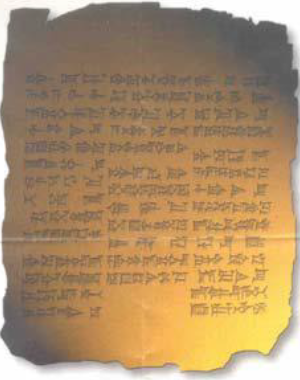 «228- Bir usta, bir kişi için bir ev yapıp tamamlarsa, o kişi, ustaya ücret olarak 12 ft başına 2 gümüş lira verecektir.229- Bir usta, bir kişi için yeterince güçlü olmayan bir ev yapar ve yaptığı ev çöküp de ev sahibinin ölümüne neden olursa öldürülür.230- Eğer ev sahibinin çocuğu ölürse, o evi yapan ustanın çocuğu öldürülür.231-Eğer ev sahibinin kölesi ölürse, o evi yapan usta ev sahibine ölen köleye karşılık başka bir köle verir.232-Eğer evin içindeki eşyalar zarar görürse, zarar gören eşyalar yenileri ile değiştirilir. Eğer ev dayanıklı olmadığı için çökerse evi yapan usta, evi kendi malzemeleri ile tekrar yapmak zorundadır.233- Bir ustanın yaptığı evin duvarı yapım hatası yüzünden yıkılırsa, o duvar ustanın parasıyla onarılır.”Romalı Mimar Vitruvius’a göre bir yapının taşıması gereken temel ilkeler; işlevsel ve uyumlu olması, estetik olması, sağlam ve güvenli olması şeklinde sıralanmaktadır. Sağlam ve güvenli olma ilkesi “deprem, rüzgar, hareketli ve sabit olan diğer yüklere mukavemetli olmalı, fonksiyonuyla birlikte doğru bir şekilde çözümlenmiş strüktüre sahip olmalı” prensibiyle açıklamaktadır (Arkitera, 2019). Günümüzde hala geçerliliğini sürdüren bu ilkeler sürdürülebilirlik ve engelli yaşamına duyarlı olma ilkeleriyle geliştirilmektedir.Yapı denetimi: “Güvenilir, sağlıklı ve ekonomik bir yapı elde etmek için yapının, ilgili mevzuat ve standartlar çerçevesinde, yapının tasarım aşamasından bitimine kadar olan süreçte tüm erkten bağımsız olarak denetlenmesi” işidir (Bekiroğlu, 2010:4-8). Yapı denetimi yaşamın sağlıklı ve güvenli bir biçimde sürdürülebilmesi için yapıların fen, sanat ve sağlık kurallarına göre inşa edilmesini sağlayan bir kontrol mekanizmasıdır. Yapı denetim süreci ihtiyaç duyulan yapının, yapım kararı verilmesinden, tamamlanmasına kadar yürütülen faaliyetlerin tümünü içine alan bir süreçtir (4708 Sayılı Yapı Denetimi Yasası, R.G. 13 Temmuz 2001, Sayı: 24461). Bu süreç içerisinde özel sektörün, resmi kurumların ve halkın görev, yetki ve sorumlulukları yasayla belirlenmelidir (Kadıoğlu, 2005). 2. YAPI DENETİMİNİN YASAL VE YÖNETSEL DAYANAKLARI2.1. Yapı Denetimi ile İlgili Mevzuatın Tarihsel Gelişim SüreciÜlkemizde tarihsel olarak yapı denetimi konusundaki ilk düzenleme, Osmanlı Dönemi’ndeki padişah fermanları ile büyük afetlerde evleri yıkılanlara yapılan nakit para yardımı ve konut yapılması için yapılan yardımlardır. Bu döneme ilişkin bilinen ilk inşaat yönetmeliği II. Mahmut’un kentsel yenileme ve düzenleme konularındaki danışmanlarından Prusyalı Mareşal Helmuth von Moltke’nin önerileri dikkate alınarak hazırlanan 1848 tarihli “Ebniye Nizamnamesi”dir. Bu nizamname ile önce sadece İstanbul’daki yapılaşmalara bir takım kurallar getirilmiş, daha sonra da 1877 yılında Osmanlı İmparatorluğu egemenliğindeki bütün belediyelere yaygınlaştırılmıştır. 1882 yılında çıkarılan “Ebniye Kanunu” ile belediye teşkilatı olan yerlerde, yapılarla birlikte altyapılar ve yolların düzenlenmesine yönelik esaslar belirlenmiştir (Alataş Yener, 2003: 32).Yapı denetimi esas itibariyle 1926 yılında kurulan o günkü adıyla “Emlak ve Eytam Bankası”nın kurulması ile uygulanmaya başlamıştır. 1930 yılında yürürlüğe giren 1580 sayılı Belediye Kanunu, 1930 yılında uygulamaya konan “Mimarlık ve Mühendislik Kanunu”, 1933 yılında Belediyeler Bankası’nın kuruluşu (İller Bankası; bugünkü yeni örgütlenme yapısıyla İlbank A.Ş.) diğer önemli yasal ve kurumsal düzenlemeler arasındadır. Yapı denetim sürecini etkileyen diğer başlıca düzenlemeler ise; 1933 yılında yürürlüğe giren 2290 sayılı “Belediye Yapı ve Yollar Kanunu” ve 26 Aralık 1939 Erzincan Depreminden sonra çıkarılan “Erzincan’da ve Erzincan Depreminden Müteessir Olan Mıntıkalarda Zarar Görenlere Yapılacak Yardımlar Hakkında Kanun” dur.1939 Erzincan Depremi ve onu izleyen Niksar-Erbaa, Adapazarı- Hendek ve Bolu- Gerede Depremlerinin yarattığı yıkım, deprem hasarlarının yarattığı sorunların, sadece yıkılanın yerine yenisi yapmak ve yardımları sürdürmekle çözülemeyeceği, zarar azaltmaya yönelik politikaların da uygulanması gerektiği düşüncesiyle 1944 yılında 4623 sayılı “Yer Sarsıntılarında Evvel ve Sonra Alınacak Tedbirler Hakkında Kanun” çıkarılmıştır. İlk deprem bölgeleri haritasının çıkarılması da bu döneme rastlamaktadır. Yine yapılar için özel kurallar getirilmesine yönelik olarak “Türkiye Yer Sarsıntısı Bölgeleri Yapı Yönetmeliği” bu Kanun çerçevesinde hazırlanmıştır. Ancak, depremde evsiz kalanlara yapılacak konutların yapımına ilişkin düzenleme olan “Erzincan’da Yaptırılacak Meskenler Hakkında Kanun”da da yapıların nasıl yapılacağına ilişkin bir kural konulmamıştır. Bu gelişmelerin sonucunda, her afetten sonra, sınırları çizilmiş afet zararlarına odaklı düzenlemeler yapıldığı görülmektedir.1950’li yıllarda sanayileşme, tarımda makineleşme, kırdan kente göç hareketleri, hızlı kentleşme süreçlerine bağlı olarak kentlerdeki hızlı nüfus artışı vb. etkiler sonucunda yerleşme ve yapılaşmaları düzenleyen kuralların yetersizliği ortaya çıkmıştır. Bu nedenle 1956 yılında 6785 sayılı yeni bir İmar Yasası çıkarılmış ve ilk kez yerleşim yerlerinin belirlenmesi sırasında doğal afet tehlikesinin dikkate alınması, fenni mesuliyet ve yapı denetimi konularına önem ve öncelik verilmesi sağlanmıştır. Bu Kanun’un ardından imar, şehirleşme, konut ve afet gibi konular Bayındırlık Bakanlığı yetkilerinden ayrı olarak ele alınmış ve bu bağlamda 1958 yılında “İmar ve İskân Bakanlığı” kurulmuştur. 1959 yılında 7269 sayılı “Umumi Hayata Müessir Afetler Dolayısıyla Alınacak Tedbirler ve Yapılacak Yardımlara Dair Kanun”, 1984 yılında 2985 sayılı “Toplu Konut Kanunu”, 1985 yılında 3194 sayılı “İmar Yasası” ve bağlı yönetmelikler, 3838 sayılı “Erzincan, Gümüşhane ve Tunceli illerinde vukuu bulan Deprem Afeti ile Şırnak ve Çukurca’da Meydana Gelen Hasar ve Tahribata İlişkin Hizmetlerin Yürütülmesi Hakkında Kanun”, “Tabii Afet Nedeniyle Meydana Gelen Hasar ve Tahribata İlişkin Hizmetlerin Yürütülmesi Hakkında Kanun” (Dinar Depremi sonrasında değişiklikler yapılmıştır) çıkarılmıştır.1992 Erzincan Depremi sonrasına kadar afetlerin olumsuz etkilerinden korunma amacına yönelik politikaların kalkınma planlarında öncelikli olarak dikkate alınan konulardan biri olmadığı görülmektedir. Planlı döneme geçilmesinden sonra kırdan kente hızlı göçün yarattığı kentsel sorunlar, yoğun barınma sorununu, gecekondulaşmayı ve kalitesiz yapı stokunun artmasını hızlandırmış, ancak bu durumu önlemeye yönelik kapsamlı politikalar oluşturulamamıştır. 1945 yılında ilk resmi “Yersarsıntıları Bölgeleri Haritası” yürürlüğe girmiş olmasına karşın, depreme dayanıklı binaların yapılması ve bunların denetlenmesi konusunda yetersiz kalınmıştır. Erzincan Depremine kadar ülkemizde gerçekleşen depremlerin genellikle kırsal alanda etkili olması, kentsel yapıların depreme karşı dayanıklı hale getirilmesi konusunda yeterli çaba olmamasının nedeni olarak görülebilir (Şengün ve Meydan Yıldız, 2017). Sık sık çıkarılan imar afları da yapıların sağlamlığından ödün verilmesi konusunda belirleyici olmuştur. Deprem ve diğer afet zararlarının azaltılması konusundaki en kapsamlı ilke ve politikalar Altıncı Beş Yıllık Kalkınma Planı’nda ele alınmıştır. Bu planda, yapı denetimindeki mevcut aksaklıkların giderilmesi için yeni bir yapı denetim sisteminin geliştirileceği, inşaatlarda kullanılan malzemelerin standartlara uygunluğunun denetleneceği, deprem bölgelerinde prefabrike veya depreme dayanıklı uygun yapı teknolojilerinin geliştirilerek uygulanmasının özendirileceği ve araştırma geliştirme çalışmalarında bu konuya öncelik veren kamu kurum ve kuruluşlarının destekleneceği şekilde ifadeler yer almıştır. Ancak bu planda sıralanan ilke ve politikalar doğrultusunda yeni bir yapı denetim sistemi geliştirilememiştir. İnşaat sektöründe standart dışı malzeme kullanılması önlenememiştir. Altıncı Kalkınma Planı döneminde inşaatlarda prefabrike ve tünel kalıp sistemlerinin kullanımı teşvik edilmiş ve yapılarda hazır beton kullanımı yaygınlaşmıştır (Akdağ, 2002: 33). Afet zararlarının azaltılması ve konut sektörüne ilişkin politikalarda köklü değişiklikler Yedinci Beş Yıllık Kalkınma Planı’nda yer almıştır. Yürürlükteki İmar Yasası’nın ve Afet Kanunu’nun değiştirilmesi, plan yapan veya yaptıran kurumların sorumluluklarının ve uygulanacak cezai yaptırımların yer aldığı birçok değişiklik ve yeni kurumsal düzenlemeler önerilmektedir. Kalkınma planlarına afet zararlarını azaltıcı önlemlerin konulmasında Marmara ve Van Depremlerinin etkisi olmuştur (Akdağ, 2002: 33). Onuncu Kalkınma Planı’nda afet zararlarının en aza indirilmesi amacıyla kurumsal yapının ve müdahale kabiliyetlerinin iyileşmesine yönelik faaliyetlere ağırlık verilmiştir. Onuncu Kalkınma Planı uygulama döneminde kentsel dönüşüm projelerine devam edilmiş, konut açığı azaltma eğilimi sürmüştür. Bu planda, afet riski taşıyan, altyapı darboğazı yaşayan, eski değerini ve işlevini kaybeden, mekân kalitesi düşük bölgeleri sosyal, ekonomik, çevresel ve estetik boyutlar dikkate alınarak yenilemek; kentsel refahı, yapı ve yaşam kalitesini yükseltmek amaçlanmıştır. Plan içeriğinde ayrıca “İnşaat, Mühendislik-Mimarlık, Teknik Müşavirlik ve Müteahhitlik Hizmetleri” başlığı altında yapı denetim sistemine yönelik mevzuat, sistem ve uygulamalar gözden geçirilerek iyileştirileceği ve kullanıcı odaklı, güvenli, çevreyle barışık, enerji verimli ve mimari estetiğe sahip yapıların üretimi için tasarım ve yapım standartları geliştirileceği belirtilmiştir (http://www.sbb.gov.tr/wp-content/uploads/2018/11/Onuncu-Kalk%C4%B1nma-Plan%C4%B1 2014- 2018.pdf). Onbirinci Kalkınma Planı’nda da konut üretiminde kalite, sağlamlık, erişilebilirlik, enerji verimliliği, afetlere dayanıklılık standartları geliştirileceği ve her aşamanın gözetileceği hedeflenmektedir. Bu planda da Onuncu Kalkınma Planı’nda olduğu gibi kentsel dönüşüm projelerine ağırlık verilmiştir. Tehlikeli ve riskli alanlardaki yapıların risk önceliklendirilmesi yapılarak ülke çapında konutların ve kent içinde kalmış sanayi sitelerinin illerden gelen talep ve ihtiyaçlara göre kentsel dönüşüm hizmetlerinin yürütüleceği belirtilmiştir. Afet yönetimi başlığı altında: “Afetlere karşı toplumsal bilincin artırılması, afetlere dayanıklı ve güvenli yerleşim yerlerinin oluşturulması ve risk azaltma çalışmaları yapılarak afetlerin neden olabileceği can ve mal kaybının asgari düzeye indirilmesi” amaçlanmaktadır. Plan içeriğinde ayrıca “İnşaat, Mühendislik-Mimarlık, Teknik Müşavirlik ve Müteahhitlik Hizmetleri” başlığı altında yapı denetim sisteminin iyileştirilerek teknolojik uyum kapasitesinin güçlendirileceği belirtilmiştir. 2.2. Yürürlükteki Yapı Denetimi Mevzuatının Oluşum Süreci1999 yılında 4452 sayılı “Doğal Afetlere Karşı Alınacak Önlemler ve Doğal Afetler Nedeniyle Doğan Zararların Giderilmesi İçin Yapılacak Düzenlemeler Hakkında Yetki Yasası, 587 sayılı Zorunlu Deprem Sigortası Hakkında KHK (2012 yılında yürürlüğe giren 6305 sayılı Afet Sigortaları Kanunu ile yürürlükten kalkmıştır), 10 Nisan 2000 yılında 595 sayılı “Yapı Denetimi Hakkında Kanun Hükmünde Kararname” yürürlüğe girmiştir (2001 yılında Anayasa Mahkemesi’nce iptal edilince, yerine 4708 sayılı Yapı Denetimi Yasası çıkarılmıştır). Son olarak 13 Ağustos 2001 tarihinde 4708 sayılı Yapı Denetimi Hakkında Kanun 19 Pilot ilde yürürlüğe girmiştir. Bu kanun 13 Temmuz 2010 tarihli Resmi Gazetede yayınlanan Bakanlar Kurulu Kararı ile 1 Ocak 2011 tarihinden itibaren yürütülmek üzere ülke geneline yaygınlaştırılmıştır. 4708 sayılı Kanunun nasıl uygulanacağına ilişkin düzenlemeleri içeren Yapı Denetimi Uygulama Yönetmeliği 2008 yılında yürürlüğe girmiştir (R.G. Tarihi: 05.02.2008, Sayısı: 26778) 2012, 2018 ve 2019 yıllarında çeşitli değişikliklere uğrayan Yönetmelik yapı denetiminin nasıl uygulanacağına ilişkin en önemli rehberdir. Bu yönetmeliğin yanı sıra 14 Temmuz 2007 tarihinde 26582 sayılı “Afet Bölgelerinde Yapılacak Yapılar Hakkında Yönetmelik” günün koşullarına göre yeniden düzenlenerek yürürlüğe girmiştir. 2010 yılında Bütünleşik Kentsel Gelişim Stratejisi ve Eylem Planı (KENTGES) ile 2011 yılında Ulusal Deprem Stratejisi ve Eylem Planı- 2023 (UDSEP-2023) yapılmıştır. 31 Mayıs 2012 tarihinde 6306 sayılı Afet Riski Altındaki Alanların Dönüştürülmesi Hakkında Kanun çıkarılarak kentsel dönüşüm projelerinin uygulanmasına başlanmıştır.Marmara ve Van Depremleri’nin ardından yapı güvenliği ve denetimi konularında önemli adımların atıldığı görülmektedir.  2000 yılında yürürlüğe giren 595 sayılı KHK ile, “Yapıda can ve mal güvenliğini sağlamak, kaynak savurganlığına neden olan plansız, denetimsiz ve kalitesiz yapılaşmayı önlemek ve bunun için, yapılaşmanın denetimini sağlamak, yapı hasarı nedeniyle zarara uğrayan kişilerin haklarını korumak ve doğabilecek zararların tazmin edilmesini sağlamak” amacı güdülmüştür. KHK eleştiriler; Kararnamenin yapıyı a) tek başına ele alması, b) yapı üretimi konusunu göz ardı etmesi, c) yapı denetimi tekellerinin oluşmasına yol açması, d) yerel yönetimlere ait olması gereken yapı denetimi yetkilerinin özel hukuk tüzel kişilerine devrine olanak tanınması, e) konumun makro-ekonomik politikalarla ilişkisinin kurulmamış olması ve f) meslek kuruluşlarının devre dışı bırakılmış olmasıdır. İptal edilen 595 KHK ile yerine çıkarılan 4708 sayılı yasanın amaçları arasında önemli bir fark yoktur. Buna karşın, yapı denetim kuruluşlarının kuruluşunu ve çalışmalarını ilgilendiren kurallar yeniden düzenlenmiştir. Yapı denetim kuruluşları, Yasada, “salt yapı denetleme görevi yapan, ortaklarının tümü mimar ve mühendislerden oluşan tüzel kişiler” olarak tanımlanmıştır. Böylece, Yapı Denetimi Yasası, 3194 sayılı İmar Yasasını değişikliğe uğratmış ve yapı denetim kuruluşlarını, İmar Yasasındaki yapının yönetime karşı sorumluluğunu üstlenecek kuruluşlar olarak göstermiştir.3. YAPI DENETİMİNİN AMACI, KAPSAMI VE UYGULANMA SÜRECİ3.1. Yapı Denetiminin İçeriğiYapı denetim sisteminin oluşturulmasının temel amacı yapıların afetlere karşı daha sağlam ve güvenilir bir hale getirilmesidir. Ülkemizde uygulanmakta olan yapı denetim sürecinin amacı ve kapsamı 4708 sayılı Yapı Denetimi Yasası (R.G. 13 Temmuz 2001, Sayı: 24461) ile belirlenmiştir. Bu yasa “can ve mal güvenliğini teminen, imar planına, fen, sanat ve sağlık kurallarına, standartlara uygun kaliteli yapı yapılması için proje ve yapı denetimini sağlamak ve yapı denetimine ilişkin usul ve esasları düzenlemek” amacıyla yürürlüğe girmiştir. Yapı denetiminin amaçları başlıca:Afetler sonucunda oluşabilecek zararların azaltılması için afetlere dayanıklı ve çağdaş standartlarda yapı üretmek,Yapıda can ve mal güvenliğini sağlayarak ekonomik ve sosyal kayıpları azaltmak,Yapı kalitesini arttırmak, ekonomik ömrü uzatmak, bakım ve onarım maliyetlerinin azaltmak,İnşaat sektöründe tüketici bilincini geliştirmek ve tüketiciyi korumak,Kaçak ve denetimsiz yapının yapılmasını engellenmek,Yapım ve denetim sistemi içerisinde görev alan müteahhidi, proje müellifi, laboratuvar görevlileri, yapı denetim kuruluşları ve denetçi mühendis ve denetçi mimar gibi yapı sorumlularına etkin görev, yetki ve sorumluluklar vermek, Mühendislikte uzmanlaşma kavramı getirilerek mühendislik ve mimarlık hizmetlerinin kalitesini yükseltmek,Yapılaşma süreci içerisinde kanun denetiminin etkinliğini artırmak,İnşaat sürecinde kusur işleyenlere karşı yaptırımları etkili şekilde uygulamak veHukuk ve adalet düzenine olan güveni artırmak, şeklinde sıralanabilir (Kılıçarlan, 2013: 5-6; Bilecik Valiliği Çevre ve Şehircilik İl Müdürlüğü, 2017: 2-4; Demir, 2017: 9).Yapı denetiminin kapsamına girmeyen alanlar; 3 Mayıs 1985 tarihli 3194 sayılı İmar Yasası’nın 26. maddesinde belirtilen kamuya ait yapı ve tesisler ile 27. maddesinde belirtilen ruhsata tabi olmayan yapılar; bodrum katı dışında en çok iki katlı ve yapı inşaat alanı toplam 200 metrekareyi geçmeyen müstakil yapılar; entegre tesis niteliğinde olmayan tarım ve hayvancılık amaçlı yapı ve tesisler; köy yerleşik alanlarında, belediye ve mücavir alan sınırları içinde olmayan iskân dışı alanlarda ve nüfusu 5000’in altında olan belediyelerin belediye ve mücavir alan sınırları içinde bodrum katı ve çatı arası dışında en çok iki katlı ve yalnızca bir bodrum katın inşaat alanı hesaba katılmaksızın toplam inşaat alanı 500 metrekareyi geçmeyen konut yapıları ile bunların kömürlük, otopark, depo gibi müştemilat kısımlarıdır (bkz. Şekil 2). Şekil 2. 4708 sayılı Yapı Denetimi Yasası Kapsamı Dışındaki Alanlar (Kılıçarlan,2013:10)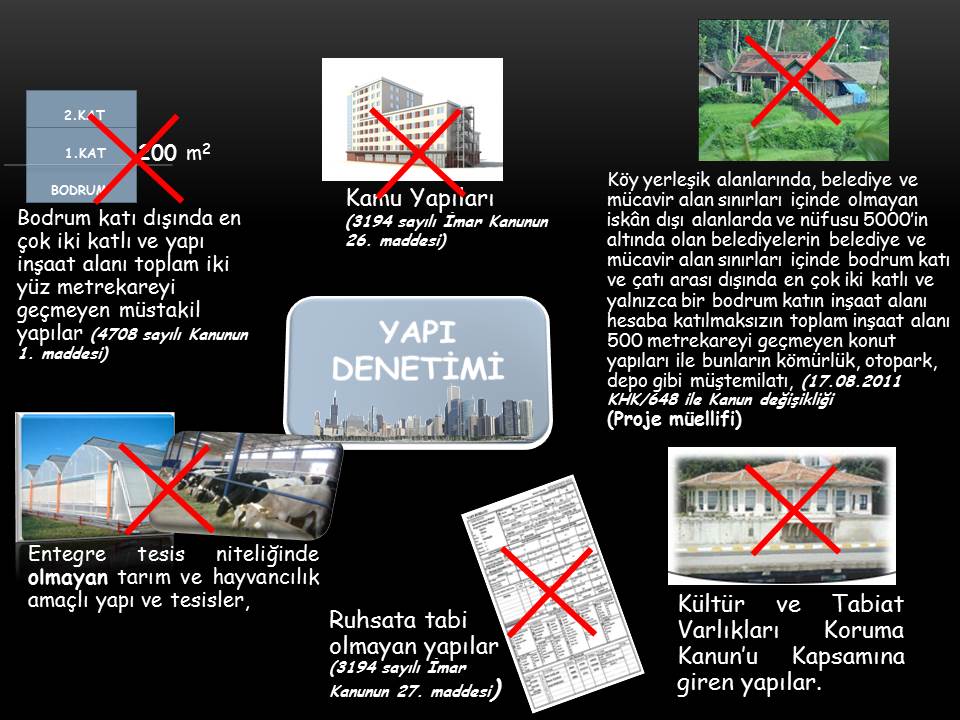 Şekil 2’de gösterilen alanlar hariç olmak üzere, belediye ve mücavir alan sınırları içinde ve dışında kalan yerlerde yapılacak yapıların tamamının denetimi 4708 sayılı Yapı Denetimi Yasası doğrultusunda gerçekleşmektedir. Ruhsata tabi olup, bu Yasa hükümlerine tabi olmayan yapılarda denetime yönelik fennî mesuliyet 3194 sayılı İmar Yasası’nın 26. ve 28. maddelerine göre mimar ve mühendislerce yapılmaktadır. Birden fazla müstakil yapının bulunduğu parsellerde, bütün yapıların toplam yapı inşaat alanının 200 metrekareyi geçmesi hâlinde de 4708 sayılı Yapı Denetimi Yasası uygulanmaktadır.Bunun yanı sıra 2005 yılında çıkarılan 5393 sayılı Belediye Yasası’nın (R.G. 13 Temmuz 2005, Sayı: 25879) acil durum planlamasına ilişkin 53. maddesi, sanayi kazaları, deprem ve diğer yıkım olaylarından korunmak ve bunların zararlarını azaltmak amacıyla gerekli önlemlerin alınması konusunda belediyelere yetki verilmiştir (Keleş, 2018: 8). 2007 yılında Afet Bölgelerinde Yapılacak Yapılar Hakkında Yönetmeliğin 3. maddesinde: “Yapı ve ikamet için yasak bölge sayılan yerlerde bina yapılamaz ve mevcut binalar onarılamaz. Ayrıca, yapay dolgu zeminler üzerinde inceleme ve değerlendirme yapılarak özel önlem alınmadıkça bina yapılamaz. Çığ düşmesi, kaya düşmesi veya yer kayması afetlerinden herhangi birine uğrayan ve bu afetlerden herhangi biri için 7269 sayılı yasanın 2. ve 14. maddelerine göre, afet bölgesi olduğu kararname ile tespit ve ilan edilen yerlerde bina yapılamaz ve mevcut binalar onarılamaz” (R.G. 14 Temmuz 2007, Sayı: 26582) ilkesi bulunmaktadır.2014 yılında yürürlüğe giren Mekânsal Planlar Yapım Yönetmeliği’nde yapılaşma ve yer seçimi sürecine yönelik olarak “afet, jeolojik ve doğal veriler esas alınır” ilkesi ile plan yapım sürecinin araştırma ve analiz aşamasında “afet ve diğer kentsel risklerin yüksek olduğu yerleşmeler veya yapılı kentsel çevre için, gerekli görülmesi halinde kentsel risk analizleri veya sakınım planlaması çalışmaları yapılır” ilkesi bulunmaktadır. Ayrıca “afet ve diğer kentsel riskler için yapılmış risk azaltıcı tedbirler planlarda esas alınır” ilkesi yer almaktadır (R.G. 14 Haziran 2014, Sayı: 29030). Ayrıca insan sağlığı ve güvenliği üzerinde doğrudan veya dolaylı olumsuz etkileri olan taşkın risk alanları veya afete maruz alanlarda herhangi bir yapılaşma kararı alınabilmesi için ilgili kurum ve kuruluş görüşleri alınması gerektiği belirtilmektedir.Ülkemizdeki kent planlaması sürecinde yer alan yapı denetimi ve afet yönetimi konuları oldukça yenidir. İmar Yasası’na göre, yapı denetiminin yapı sahipleri tarafından yerine getirilmesi gerekmektedir. Yasanın 26. maddesinde: “Kamu kurum ve kuruluşlarınca yapılacak veya yaptırılacak yapılara, imar planlarında o maksada tahsis edilmiş olmak, plan ve mevzuata aykırı olmamak üzere mimari, statik, tesisat ve her türlü fenni mesuliyeti bu kamu kurum ve kuruluşlarınca üstlenilmesi ve mülkiyetin belgelenmesi kaydıyla avan projeye göre ruhsat verilir. Kamu kurum ve kuruluşlarınca inşaatın yapımına ve denetimine ilişkin hizmet alımı yapılmış ise inşaatın yapımına ve denetimine ilişkin her türlü fenni mesuliyet kamu kurum ve kuruluşu adına danışman firmanın mimar ve mühendislerince üstlenilebilir. Danışman firmanın fenni mesul mimar ve mühendisleri uzmanlık alanlarına göre yapının, tesisatı ve malzemeleri ile birlikte bu Kanuna ve ilgili diğer mevzuata, uygulama imar planına, ruhsata, ruhsat eki etüt ve projelere, standartlara ve teknik şartnamelere uygun olarak inşa edilmesini kamu kurum ve kuruluşu adına denetlemekle görevlidir” şeklinde belirtilmiştir. Ayrıca devletin güvenlik ve emniyeti ile Türk Silahlı Kuvvetleri’nin harekât ve savunması bakımından gizlilik arz eden yapılarda yapı denetimi aşamaları uygulanmamaktadır. Dolayısıyla ruhsata tabi olup, 4708 sayılı Yapı Denetimi Yasası’na tabi olmayan yapılarda denetime yönelik fenni mesuliyet, 3194 sayılı İmar Yasası’na göre mimar ve mühendislerce üstlenilmektedir.3.2. Yapı Denetim SüreciGüvenli ve sağlıklı bir konutta oturmak, sağlıklı bir çevrede yaşamak anayasal bir haktır. Devlet, bu hakkı yurttaşların can ve mal güvenliğini sağlayacak kamusal önlemleri alarak sağlamak zorundadır. Barınma hakkı aynı zamanda bir tüketim hakkıdır. Dolayısıyla tüketici bilincinin artması yapı kalitesinin artmasını sağlamaktadır. 1985 yılında Birleşmiş Milletler Genel Kurulu’nda kabul edilen, Türkiye’nin de imzaladığı Tüketici Hakları Evrensel Beyannamesi’nin sekiz maddelik bildirgesinin “Tüketicilerin Temel İhtiyaçlarının Karşılanması Hakkı” başlıklı 1. maddesinde: “İnsanın insan olmaktan doğan ve hayatını devam ettirebilmesi için gereken asgari ihtiyaçlarını karşılayabileceğini belirten bu hak, tüketicinin en temel hakkıdır. Gelişen ve değişen dünya şartları içerisinde; beslenme, barınma, ısınma, aydınlanma, içecek su bulma, ulaşım ve haberleşme gibi bütün ihtiyaçlar tüketicinin en temel haklarıdır” şeklinde açıklanmıştır (Tüketici ve Çevre Eğitim Vakfı, 2019). Bu bildirgede bir tüketici eylemi olarak tanımlanan ve barınma hakkı çerçevesinde üretilen yapıların güvenli olması için tasarım evresinden, denetim ve kullanım evresine kadar olan tüm aşamalarının gerekli önlemler alınarak gerçekleştirilmesi, aynı zamanda tüketicinin de bilinçli olmasının önemi vurgulanmaktadır (Gökçe, 2015: 3).Yapı denetiminin temel mekanizması son kullanıcı olan tüketicinin kontrolüdür. Yapı denetimi sisteminin temel aktörlerinden mimar ve mühendisler bilimsel ve teknik bilgileri dikkate alınan ve doğrudan yapı üretim sürecinde yer alan meslek insanlarıdır. Ancak bu meslek insanlarının mesleki yeterliliğe sahip olduklarını belirleyecek ölçütlerin oluşturulmadığı görülmektedir. Asli iş bulana kadar idare edilecek bir iş ya da emeklilik sonrası ek iş gibi düşünülmemesi gereklidir. Yapı denetimi konusu, ne yazık ki bugün için yapı sahiplerinin ve kullanıcıların talep ettikleri bir hizmet değil, yasa gereği almak zorunda oldukları formalite bir hizmet durumunda görülmektedir. Ayrıca yapı denetim kuruluşları rekabet ortamının içine çekilerek fiyat kırmak durumunda bırakıldığı, bu durumun da kalitesiz üretime neden olduğu görülmektedir (Şengün, 2014).Yapı denetimi kamu yararını dikkate alan bir hizmettir. Nitekim gelişmiş batı ülkelerinde yapı kullanıcısının olmazsa olmaz gördüğü ve talep ettiği, yapı güvenliği için gereksinim duyduğu bir hizmet türüdür. Oysa Türkiye’de yapılan araştırmalar, tüketici yaşam mekânı talebinin öncelikleri; erişilebilir fiyat aralığında olması, iç malzemesindeki albenisi, oda sayısın ihtiyacı karşılama düzeyi, iş merkezlerine ve okullara yakınlık, manzara vb. şeklinde sıralanmaktadır. Bu tercihler arasında depreme dayanıklılık ve güvenli yapı olması neredeyse ilgi alanı içerisinde bulunmamaktadır (Demir, 2017; Bekiroğlu, 2010).Yapı denetim kuruluşlarında toplamda üç taraf bulunmaktadır. Bunlar 1) yapı denetim şirketi, 2) yapı sahibi, 3) yapı müteahhidi olarak karşımıza çıkmaktadır (Demir, 2017: 34). Yapı sahibi tarafından hazırlanan plan ve projeler için kanun gereği bir müteahhitle anlaşa yapılması zorunludur veya yapılan yapının müteahhitlik vasıflarına yapı sahibi sahip ise kendisi de üstlenebilmektedir. Daha sonra yapı sahibi veya yapı müteahhidi yapı denetim kuruluşu ile anlaşmaktadır. Yapı denetim kuruluşları ilgili mevzuat ve yönetmeliğe göre yapı sahibi adına müteahhidi denetlemektedir (Bilecik Valiliği Çevre ve Şehircilik İl Müdürlüğü, 2017: 12).Yapı Denetimi Hakkında Kanun’a göre faaliyet gösteren Merkez ve İl Yapı Denetim Komisyonları, yapı denetim kuruluşları ve laboratuvarlar çalışanları uygulamalarına ilişkin usul ve esaslar 5 Şubat 2008 tarihli Yapı Denetimi Uygulama Yönetmeliği doğrultusunda belirlenmiştir. Yönetmelikte yapı denetimi süreci: “Proje ve uygulama denetçisi mimar ve mühendisler aracılığıyla, proje müelliflerince hazırlanan uygulama projelerinin ve hesaplarının, mühendislik ve mimarlık proje düzenleme esaslarına, imar planına, imar yönetmeliklerine ve diğer mevzuata, şartname ve standartlara uygunluğunu kontrol eder, proje müelliflerinin ilgili meslek odasına üyeliğinin devam ettiğine dair taahhütnamesi ile mesleki kısıtlılığının olmadığına dair taahhütnamesinin olup olmadığını kontrol eder. İdareler sorumluluk alan mimar ve mühendislerin yaptıkları işlemlere ilişkin bilgileri her ayın ilk haftası içinde ilgili meslek odalarına bildirir” şeklinde tanımlanmaktadır. Dolayısıyla, illerde faaliyet gösteren yapı denetim kuruluşlarının ve denetçi mimar ve mühendislerin mevzuata aykırı uygulamaları ve denetim sonuçları il yapı denetim komisyonlarında görüşülerek karara bağlamaktadır. 4. YAPI DENETİMİNDE UYGULAMA SORUNLARIÜlkemizde yapı denetim sisteminin planlı ve güvenli bir şekilde gerçekleştiğini söylemek zordur. Yapı denetim sürecinin en önemli iki aşaması tasarım/projelendirme ve yapımdır. Projelendirme mimari, statik, mekanik, elektrik disiplinlerini kapsamakla beraber, taşıyıcı sistem seçimi ve statik projelendirme en önemli mühendislik hizmetidir (Yapı Denetim Kuruluşları Birliği, 2019, www.kent-koop.org.tr/editor/upload/files/irfan_varol_seminer_sunum.ppt). Ülkemizdeki mevcut yasalar ve yönetmelikler çerçevesinde üniversitelerden yeni mezun olan genç ve deneyimsiz bir mühendis statik proje yapıp imzasını rahatlıkla atabilmektedir (Şengün, 2014). Gelişmiş ülkelerde ise üniversiteden yeni mezun olan mühendisler belli bir aşama ve evreden sonra ilgili denetim kuruluşlarınca sınava tabi tutulmakta, başarılı olanlara sertifika verilerek sertifikalı mühendis, yetkin mühendis unvanı ile proje yapabilme yetkisine sahip olabilmektedir (Yapı Denetim Kuruluşları Birliği, 2019, www.kent-koop.org.tr/editor/upload/files/irfan_varol_seminer_sunum.ppt). Ülkemizde böyle bir uygulama olmadığından yeterli tecrübeye sahip olmadan, yasa ve yönetmeliklerin içeriğini özümseyemeden tüm mühendislere proje yapabilme imkânı sağlanmaktadır. Ülkemizde yapıların planlanması öncesinde yapılan etütlerin yetersiz kalması, ya da uygulamada dikkate alınmaması sık rastlanan durumlardan biridir (Demir, 2017: 35-36). Özellikle yapılan jeolojik ve jeofizik etütlerle belirlenen verilerin yapı temel tipi seçimlerinde çok nadir kullanıldığı ya da bu işlemlerin hiç yapılmadığı düşünülürse, ülkemizin son dönemde geçirdiği afetlerdeki kayıpların boyutlarının nedenleri daha iyi anlaşılabilir. Bunların yanında, mimari ve statik projelere gerekli özenin gösterilmemesi ve ucuz proje elde etme amacı bir diğer olumsuzluktur (Yapı Denetim Kuruluşları Birliği, 2019, www.kent-koop.org.tr/editor/upload/files/irfan_varol_seminer_sunum.ppt).İmar Yasası’nda proje denetimi yapılması gerekliliği açık şekilde belirtilmemiştir. Yerel yönetimlerde ve Çevre ve Şehircilik İl Müdürlüklerinde proje denetimi yapabilecek yeterli sayıda ve nitelikte teknik eleman bulunmamaktadır. Zorluk derecesine ve büyüklüğüne bakılmaksızın tüm projeleri kontrol yetkisi yerel yönetimler ve Çevre ve Şehircilik İl Müdürlüklerine verilmiştir (Yapı Denetim Kuruluşları Birliği, 2019, www.kent-koop.org.tr/editor/upload/files/irfan_varol_seminer_sunum.ppt). Proje denetimi yapmakla sorumlu idarenin görevini ihmal etmesi durumunda bu ihmali tespit eden ve yasal yaptırım uygulama yetkisine sahip olan bir üst teknik otorite bulunmamaktadır  (Demir, 2017: 37). İleride proje kusurlarından doğabilecek zararlardan dolayı proje müellifinin ve projeyi onaylayan ilgili idarenin cezai sorumluluğu bulunmamaktadır. İmar Yasası’nda Afet Bölgelerinde Yapılacak Yapılar Hakkında Yönetmeliğin uygulanması konusunda yeterli ve açık hükümler bulunmamaktadır. Belediyeler denetim yapma konusunda kendilerine dönük kısa dönemli bir fayda görmemekte, aksine seçmenine yaptırım uygulayan siyasi kurum durumuna düşmek istememektedir. Fenni mesul olacak kişilerde diploma dışında herhangi bir nitelik aranmamaktadır. Belediyelerde veya valiliklerde ihbar yöntemi dışında ruhsatsız yapıları tespit edebilecek bir imkân veya mekanizma bulunmamaktadır. Yıkım kararı kesinleşen ruhsatsız ve ruhsata aykırı yapıların yıkımını yapma konusunda belediyede veya valiliklerde araç, gereç, eleman ve güvenlik bakımından yetersizlikler söz konusudur (Demir, 2017: 37-38). SONUÇ VE ÖNERİLERDoğa olayları dünyanın doğal değişim sürecinin bir parçası olmasına karşın, afet haline dönüşmesi, gerçekleştiği yerdeki nüfus yoğunluğu ve yapılaşmanın özelliklerine göre değişmektedir. Ülkemizde bu anlamda depremlerde en çok can ve mal kaybına uğrayan ülkeler arasında ön sıralardadır. Doğa olayından kaçmak ve tüm riskleri ortadan kaldırmak olanaksız olsa da, deprem sonrası ortaya çıkacak yıkımların, sosyal ve ekonomik bozulmanın ölçüsünü azaltabilecek teknik önlemlerin geliştirilmesi mümkündür.Çağdaş bir afet yönetimi yapı denetim sistemini de içinde barındırmaktadır. Bütünleşik afet yönetim sistemi olarak tanımlanan bu süreç afetlerin doğurabileceği tüm olumsuz sonuçların önceden ele alınmasını ve afetlerle baş edebilen, afetlere karşı dayanıklı, afet konusunda dirençli bir toplum öngörmektedir (Ekşi, 2016). Riskli alan ve konuların tespiti, doğal, teknolojik, sosyal, beşeri, politik koşulların kontrolü, rasyonel plan, politika ve yöntemlerin geliştirilmesinin sağlanması, karar alıcı ve uygulayıcıların eğitimi dâhil, her detayın düşünülerek yönlendirilmesi, farkındalığın artırılması ve bir kültür olarak benimsetilmesi; ancak, planlama, kontrol ve denetim mekanizmasını içeren çağdaş bir yapı denetim süreci ile sağlanabilir (Karaman, 2016).Doğa olaylarına karşı kırılganlıklar kentsel mekânların fiziksel özelliğinin yanı sıra yerleşilebilirlik analizi göz önünde bulundurulmadan yapılan yapılaşma süreciyle ilişkilidir. Afetlerin zararlarının başlıca nedeni, kentleşme sürecinin planlı gelişmemesi, imar uygulamalarının yapı denetimine uygun yapılmaması ve kontrol edilmemesidir (Balamir, 2011). Yönetim ve planlama süreçlerinde öncelikle kentsel alan kullanımına yönelik kararların detaylı alan araştırması gerektiren bir uzmanlık ve ekip işi olduğunun; imar uygulamalarının planlama etiği ve insan hakları çerçevesinde alınması gerekli hukuki kararlardan oluştuğunun bilincinde olunması gereklidir (Meydan Yıldız, 2018: 111).  Yapı denetimi bir kamu hizmeti niteliği taşıdığından, kâr elde edilecek bir alan olarak görülmemesi gereklidir. Bu alanda görev alacakların başka herhangi bir işle uğraşmamaları, tarafsız mesleki yetkinliğe sahip olmaları önemlidir. Yapı üretim sürecinde yer alan kurum, iş sahibi, proje tasarımcısı, yüklenici ve denetçilerin birbirlerini denetleyici nitelikleri göz önünde tutulması gereklidir. Yapı denetimi ile ilgili düzenlemenin kamu ve özel ayrımı yapılmadan bütün yapılar için geçerli olması ve kapsamının genişletilmesi risk önleme açısından çok önemlidir (Gökçe, 2015: 14).Ülkemizde yapı denetim süreciyle ilgili uygulamada özellikle yazılı metinlerde oldukça düzenli bir sistemin tanımlamakta olduğu söylenebilir. Oysa uygulamada bu sistemde büyük aksaklıklar görülmektedir. Yasalar, yapılarla ilgili her türlü denetim yetkisini yerel yönetimlere vermiştir. Ancak yerel yönetimler bu işlevi yerine getirecek yeterli teknik kadroyu oluşturamamıştır. Yaşanan bütün gelişmelere karşın, imarla ilgili sorunların devam etmesi ve yapının proje aşamasından bitimine kadar gerekli olan tüm denetim aşamalarının yerel yönetimlere çok büyük yük getirmesi nedeniyle sistemin gereği gibi yürümediği söylenebilir. Yapı denetim sürecinde güvenlik ilkesine uyum önemli bir aşamadır, ancak tek başına yeterli olmadığı ekonomi, tasarım, çevre şartlarına uyum, sürdürülebilirlik ilkesine bağlılık, mesleki ve etik sorumluluk, toplumsal ve siyasal konularda farkındalık bilincine sahip olacak tüketici bilici ve imar hukukuna uyum gibi ilklerinde yapı denetim sürecine entegre edilmesi gerektiği unutulmamalıdır.KAYNAKÇAAkdağ, E. (2002). Mali Yapı ve Denetim Boyutlarıyla Afet Yönetimi, Sayıştay Araştırma Dizisi Sayı: 20, Sayıştay Yayın İşleri Müdürlüğü, Ankara.Alataş Yener, Z. (2003). Afet Yönetiminde Hukuksal ve Kurumsal Yeniden Yapılanma: Yapı Denetimi, Yayınlanmamış Doktora Tezi, Ankara Üniversitesi Sosyal Bilimler Enstitüsü, Ankara.AFAD, (2014). “Açıklamalı Afet Yönetimi Terimleri Sözlüğü”, T.C. Başbakanlık Afet ve Acil Durum Yönetimi Başkanlığı, Ankara.Arkitera, (2019). https://www.arkitera.com/haber/4743/vitruvius-a-gore-mimarligin-yeri-ve-gunumuz-mimarligi-arasindaki-farklar, (Erişim Tarihi: 04.08.2019).Bahçeci, H. I. ve Meydan Yıldız, S. G. (2018). “Türkiye’de Bütünleşik Afet Yönetimi Sistemi ve Kriz”, 1. Bozok Uluslararası Siyaset Bilimi Kongresi Geçmişten Günümüze Yerel, Bölgesel ve Küresel Krizler Bildiriler Kitabı, 24-26 Ekim 2018, Yozgat, s. 712-731.Balamir, M. (2011). Uluslararası Afetler Politikası Güvenli Kentler Kampanyası ve Sasakawa Ödülleri”, Dosya 26: Afet ve Mimarlık, s. 17-24.Bekiroğlu, D. (2010). “Yapı Denetimin Tarihçesi”, Yapı Denetim, Yapı Denetim Kuruluşları Derneği Yayınları.Bilecik Valiliği Çevre ve Şehircilik İl Müdürlüğü, (2017). “4708 Sayılı Kanuna Genel Bakış ve Kanunda Yapılan Değişiklikler”, Yapı Denetimi Uygulamaları ve 2016 Yılı Değerlendirme Toplantısı Raporu, Bilecik.Demir, M. Ş. (2017). Güneydoğu Anadolu Bölgesinde Yapı Denetimi Uygulaması Ve Yeni Bir Yapı Denetimi Modeli Önerisi, Adıyaman Üniversitesi Fen Bilimleri Enstitüsü İnşaat Mühendisliği Anabilim Dalı, Yayınlanmamış Yüksek Lisans Tezi, Adıyaman.Ekşi, A. (2016). “Afet Yönetiminde Temel Etik İlkeler ve İkilemler”, Bütünleşik Afet Yönetimi, editörler: Zerrin Toprak Karaman, Asuman Altay, s. 75-100, İzmir: İlkem Yayınları.Gökçe, C. (2015). “Niçin Yapı Denetimi? Nasıl Bir Yapı Denetimi?”, 4. Yapı Denetim Sempozyumu, 25 Aralık 2015, İMO İzmir Şubesi http://imoistanbul.org/imoarsiv/2015seminernotlari/2015-kasim/cemal-gokce/yapi-denetim-25-aralik2015-izmir-cemal-gokce.pptx.pdf (Erişim Tarihi: 04.08.2019).Işık, Ö. ve Gündoğdu O. (2017). “1999’dan Günümüze Afet Yönetiminin Ülkemizdeki Gelişimi”, Disiplinlerarası Afet Yönetimi Araştırmaları, editörler: Zerrin Toprak Karaman, Oğuz Sancakdar, İlkim Kaya, s. 127-136, İzmir: Birleşik Matbaacılık Yayınları.  Kadıoğlu, M. (2008). Modern, Bütünleşik Afet Yönetimin Temel İlkeleri; Kadıoğlu, M. ve Özdamar, E., (editörler), “Afet Zararlarını Azaltmanın Temel İlkeleri”; s. 1-34, JICA Türkiye Ofisi Yayınları No: 2, Ankara.Kadıoğlu, M. (2005). Afete Hazırlık ve Afet Bilinci Eğitiminde Verilen Mesajların Standardizasyonu. Deprem Sempozyumu Kocaeli 2005, 23-25 Mart, 2005. Kocaeli Üniversitesi, Veziroğlu Kampusu Yer ve Uzay Bilimleri Araştırma Merkezi, Kocaeli.Karaman, Z. T. (2016). “Afet Yönetimine Giriş ve Türkiye’de Örgütlenme”, Bütünleşik Afet Yönetimi, editörler: Zerrin Toprak Karaman, Asuman Altay, s. 1-36, İzmir: İlkem Yayınları.Karaman Z. T., Sancakdar, O. ve Kaya, S. İ. (ed.), Disiplinlerarası Afet Yönetimi Araştırmaları, Birleşik Matbaacılık, İzmir, 2017.Keleş, R. (2018). “Kentsel Politikalar ve Afet Yönetimi İlişkisi”, Türkiye’nin Afet Yönetimi: Sosyal, Siyasal ve Yönetim Boyutuyla, Editörler: Hayriye Şengün, Seçil Gül Meydan Yıldız, Binali Tercan, s. 3-20, Palme Yayınevi, Ankara.Kılıçarlan, A. (2013). “4708 Sayılı Yapı Denetimi
Kanunu & Uygulamaları”, Çevre ve Şehircilik Bakanlığı
Yapı İşleri Genel Müdürlüğü, 2013 Yılı Seminer Sunumları, Ankara.Meydan Yıldız, S. G. (2018). “Afete Duyarlı Kent Planlaması”, Türkiye’nin Afet Yönetimi: Sosyal, Siyasal ve Yönetim Boyutuyla, Editörler: Hayriye Şengün, Seçil Gül Meydan Yıldız, Binali Tercan, s. 111- 132, Palme Yayınevi, Ankara.Şengün, H. (2014), “Yerel Özerklik Bağlamında Türkiye’de Değişen Afet Yönetimi Yapısı”, 5. Ulusal Yerel Yönetimler Sempozyumu, 21-23 Kasım 2014, Ankara.Şengün, H. ve Meydan Yıldız S. G. (2017). “Birleşmiş Milletler Öncülüğündeki Afet Risk Azaltma Çalışmaları”, Disiplinler Arası Afet Yönetimi Çalışmaları, Editörler: Zerrin Toprak Karaman, Oğuz Sancakdar ve Saadet İlkim Kaya, Birleşik Matbaacılık, İzmir.Tüketici ve Çevre Eğitim Vakfı, (2019). Sekiz Temel Tüketici Hakkı, http://www.tukcev.org.tr/8-temel-tuketici-hakki (Erişim Tarihi: 04.08.2019).Yapı Denetim Kuruluşları Birliği, (2019). www.kent-koop.org.tr/editor/upload/files/irfan_varol_seminer_sunum.ppt (Erişim Tarihi: 05.08.2019).4708 Sayılı Yapı Denetimi Yasası R.G. 13 Temmuz 2001, Sayı: 24461.3194 Sayılı İmar Yasası R.G. 3 Mayıs 1985, Sayı: 18749.5393 sayılı Belediye Yasası R.G. 13 Temmuz 2005, Sayı: 25879http://www.sbb.gov.tr/wp-content/uploads/2019/07/OnbirinciKalkinmaPlani.pdf (Erişim Tarihi: 05.08.2019).http://www.sbb.gov.tr/wp-content/uploads/2018/11/Onuncu-Kalk%C4%B1nma-Plan%C4%B1-2014-2018.pdf (Erişim Tarihi: 05.08.2019).